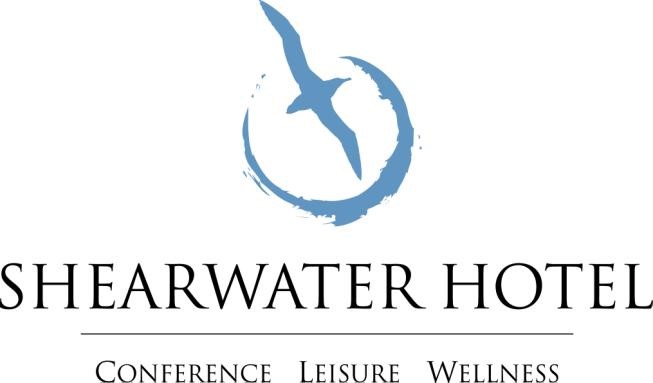 Fitness Class Pricing Classes Free For Members: Bootcamp, Spin, Spin & Tone, Body Blitz, XXX Aqua Aerobics, Pay As You Go: €8 per class for non-members Bootcamp, Spin, Spin & Tone, Body Blitz, XXX Aqua Aerobics, Class Special Offer: €45 for 8 classes €75 for 12 classesChoose between Bootcamp, Spin, Spin & Tone, Body Blitz, XXX Aqua Aerobics, 